Supporting Information for Crambescin C1 Acts as A Possible Substrate of iNOS and eNOS Increasing Nitric Oxide Production and Inducing In Vivo Hypotensive EffectJuan A Rubiolo1*, Emilio Lence2, Concepción González-Bello2, María Roel8, José Gil-Longo3, Manuel Campos-Toimil3, Eva Ternon,4 Olivier P.  Thomas4,5, Antonio González-Cantalapiedra6, Henar López-Alonso6, Mercedes Rodriguez Vieytes,7 Luis M Botana8*Table of Contents1.	Figure S1..…………...…..………………..…………….……………...…….………….……………. 	S22.	Figure S2..…………...…..………………..…………….……………...…….……………....…………	S33.	Figure S3.…………...…..…….…………..…………….……………...…….…………..…………….	S44.	Figure S4.…………...…..…….…………..…………….……………...…….…………..…………….	S5Figure S1: Representative charts showing: i) effects of acetylcholine (Ach) in intact and rubbed rings precontracted with phenylephrine (Phe); ii) effects of crambescin C1 (CC; panel A) and homocrambescin C1 (HCC; panel B) in intact and rubbed rat aortic rings precontracted with Phe and reversion of their effects in intact rings by NG-nitro-L-arginine (L-NA); iii) recovery of the Phe response after a washout period. The different concentrations are expressed as logarithms of molar concentrations.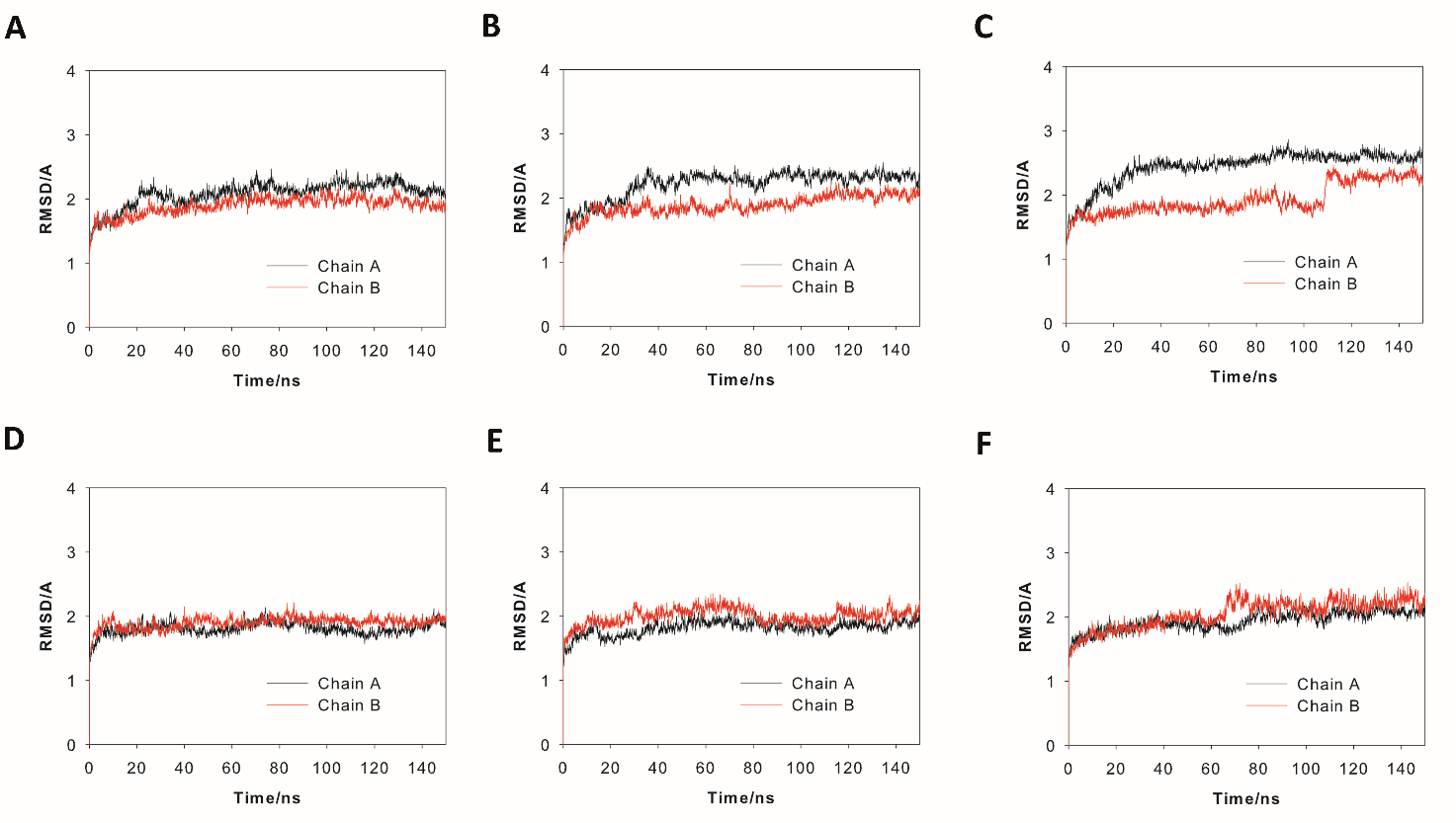 Figure S2: RMSD plots for the protein backbone (Cα, C, N, and O atoms) calculated in the complexes obtained from MD simulations studies (150 ns): (A) eNOS/Heme/BH4/Arg; (B) eNOS/Heme/BH4/CC; (C) eNOS/Heme/BH4/CA; (D) iNOS/Heme/BH4/Arg; (E) iNOS/Heme/BH4/CC; (F) iNOS/Heme/BH4/CA. The results of the two chains are shown. Note how all complexes showed to be very stable during simulation as low variations on the RMSD values were obtained.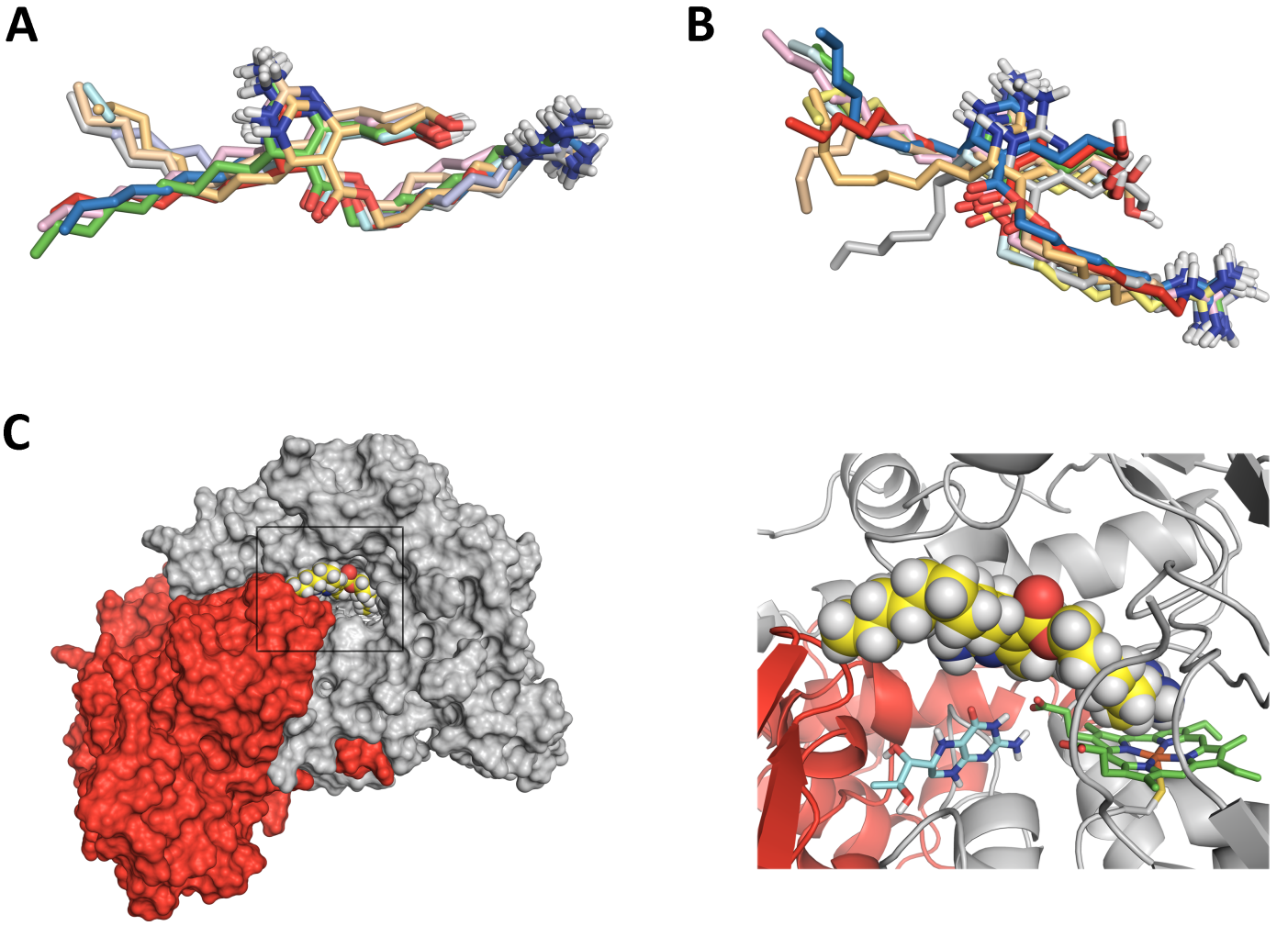 Figure S3: Comparison of several snapshots of CC in the enzyme complexes during simulations: (A) eNOS/Heme/BH4/CC (A) and (B) iNOS/Heme/BH4/CC. Note the high flexibility of the carbon side chain of the ligand, which is located in the interface between the two chains of the enzyme. (C) Overall view of the eNOS/Heme/BH4/CC enzyme complex. The long carbon side chain of Crambrescin C1, which is shown in spheres, is located in the dimmer interface. A close view is also provided. BH4 (cyan) and heme group (green) are shown in sticks. Chains A and B are shown in grey and red, respectively.                41                                                         100eNOS_4D1O       APASLLPPAPEHSPPSSPLTQPPEGPKFPRVKNWEVGSITYDTLSAQAQQDGPCTPRRCLiNOS_1NSI       -----------------LDATPLSSPRHVRIKNWGSGMTFQDTLHHKAKGILTCRSKSCL                                   : * ..*:. *:***  *    ***  :*:    *  : **                101                                                        160eNOS_4D1O       GSLVFPRKLQGRPSPGPPAPEQLLSQARDFINQYYSSIKRSGSQAHEQRLQEVEAEVAATiNOS_1NSI       GSIMTPKSLTRGPRDKPTPPDELLPQAIEFVNQYYGSFKEAKIEEHLARVEAVTKEIETT                **:: *:.*   *   *  *::** ** :*:****.*:*.:  : *  *:: *  *: :*                161                                                        220eNOS_4D1O       GTYQLRESELVFGAKQAWRNAPRCVGRIQWGKLQVFDARDCRSAQEMFTYICNHIKYATNiNOS_1NSI       GTYQLTGDELIFATKQAWRNAPRCIGRIQWSNLQVFDARSCSTAREMFEHICRHVRYSTN                *****  .**:*.:**********:*****.:*******.* :*:*** :**.*::*:**                221                                                        280eNOS_4D1O       RGNLRSAITVFPQRCPGRGDFRIWNSQLVRYAGYRQQDGSVRGDPANVEITELCIQHGWTiNOS_1NSI       NGNIRSAITVFPQRSDGKHDFRVWNAQLIRYAGYQMPDGSIRGDPANVEFTQLCIDLGWK                .**:**********. *: ***:**:**:*****:  ***:********:*:***: **                281                                                        340eNOS_4D1O       PGNGRFDVLPLLLQAPDEPPELFLLPPELVLEVPLEHPTLEWFAALGLRWYALPAVSNMLiNOS_1NSI       PKYGRFDVVPLVLQANGRDPELFEIPPDLVLEVAMEHPKYEWFRELELKWYALPAVANML                *  *****:**:*** .. **** :**:***** :***. ***  * *:*******:***                341                                                        400eNOS_4D1O       LEIGGLEFPAAPFSGWYMSTEIGTRNLCDPHRYNILEDVAVCMDLDTRTTSSLWKDKAAViNOS_1NSI       LEVGGLEFPGCPFNGWYMGTEIGVRDFCDVQRYNILEEVGRRMGLETHKLASLWKDQAVV                **:******..**.****.****.*::** :******:*.  *.*:*:. :*****:*.*                401                                                        460eNOS_4D1O       EINVAVLHSYQLAKVTIVDHHAATASFMKHLENEQKARGGCPADWAWIVPPISGSLTPVFiNOS_1NSI       EINIAVLHSFQKQNVTIMDHHSAAESFMKYMQNEYRSRGGCPADWIWLVPPMSGSITPVF                ***:*****:*  :***:***:*: ****:::** ::******** *:***:***:****                461                        488eNOS_4D1O       HQEMVNYFLSPAFRYQPDPW--------iNOS_1NSI       HQEMLNYVLSPFYYYQVEAWKTHVWQDE                ****:**.*** : ** : *        Figure S4: Amino acid sequence alignments for crystal structures of eNOs (PDB code 4D1O, 1.82 Å) and iNOS (PDB code 1NSI, 2.55 Å)]. Protein sequences were aligned using the CLUSTAL Omega multiple sequence alignment (http://www.ebi.ac.uk/Tools/msa/clustalo/, accessed February 1, 2021). Identical residues in the proteins used in these studies are highlighted in blue. 